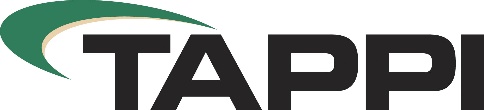 Honghi Tran TAPPI Journal Best Research Paper Prize FundCONTACT INFORMATIONContact Name:		Address:	Company Name:		Address:	Phone:		City:		State:		Email:		Country:	DONATION	Yes I would like to donate towards the Honghi Tran TAPPI Journal Best Research Paper Prize Fund   AMOUNTUS $	PAYMENT (in US currency)1.  Payment by Check $______	Mail To: Honghi Tran TAPPI Journal Best Research Paper Prize Fund		      TAPPI 		      P.O. Box 933644                                 Atlanta GA 31193-3644 USA2.  Payment by Credit Card (fax to +1.770.209.7206)		 AMEX	 Diner’s Club	 Discover 	 VISA	 MasterCard	Card Number		Exp. Date	 	Cardholder’s Name		3.  Payment by Wire Transfer (please contact TAPPI for instructions) 	Date of Transfer:		Amount  $			* Please add US$25 when sending a wire transfer to cover bank feesTAPPIPhone: 1-800-332-8686 (U.S.), 1-800-446-9431 (Canada), +1-770-446-1400 (Worldwide)Fax: +1-770-209-7206Email: memberconnection@tappi.org